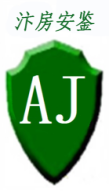   XXXX（项目名称）     XXXXX（鉴定类别）鉴定报告汴房安鉴：     年第     号委托单位（委托人）：                        鉴定单位（公章）：                          房屋安全鉴定专用章：                       报告日期：   年   月   日鉴定报告封面格式鉴定报告注意事项1、未加盖“房屋安全鉴定专用章”的鉴定报告，不具有对社会的证明作用；2、本报告无报告统一编号无效，涂改无效；3、本报告未经同意请勿复印，报告复印件未加盖“房屋安全鉴定专用章”无效，且不得用于各类广告宣传；对本报告内容有异议时，请在签收鉴定报告后15日内向鉴定机构提出书面复议申请，逾期不予受理；5、本报告不作为房屋建筑权属及建筑面积确认依据。封皮背面鉴定报告主体格式1XXX房屋安全性鉴定1 工程概况2 鉴定目的和范围3 执行依据和标准（以下所列标准应根据实际情况酌情选用，并不局限于此）（1）现场检测依据的规范、标准：《建筑结构检测技术标准》GB/T 50344-2004；《砌体工程现场检测技术标准》GB/T 50315-2011；《混凝土结构现场检测技术标准》GB/T 50784-2013；《钢结构现场检测技术标准》GB/T 50621-2010；《回弹法检测砌筑砂浆抗压强度技术规程》DB37 T 2367-2013；《回弹法检测混凝土抗压强度技术规程》JGJ/T 23-2011；《混凝土中钢筋检测技术规程》JGJ/T 152-2019；《超声法检测混凝土缺陷技术规程》CECS 21:2000；《房屋裂缝检测与处理技术规程》CECS 293:2011；（2）结构验算依据的规范、标准：《建筑结构可靠性设计统一标准》GB 50068-2018；《建筑结构荷载规范》GB 50009-2012；《建筑地基基础设计规范》GB 50007-2011；《混凝土结构设计规范》GB 50010-2010（2015年版）；《砌体结构设计规范》GB 50003-2011；《钢结构设计标准》GB 50017-2017；（3）结构鉴定依据的规范、标准：《民用建筑可靠性鉴定标准》GB 50292-2015；《工业建筑可靠性鉴定标准》GB 50144-2019；（4）委托方提供的设计图纸、图审报告、地勘资料及施工质保资料等。4 查阅资料情况4.1 地勘资料应包括勘察单位名称、报告编号、场地情况、土层情况、地下水位、持力层及基础选择建议等。4.2 设计资料结构总信息，应包括结构类型、层数、结构安全等级、抗震设防类别、抗震设防烈度、设计地震分组、设计使用年限、主要开间尺寸或柱距、层高、结构平面布置示意图等信息。4.2.1 地基基础应包括持力层信息、地基承载力特征值、基础形式等。对常见的如独立基础，应包含基础埋深、主要截面尺寸、高度、混凝土强度等级、保护层厚度等信息；对常见的如桩基，应包含承台信息、单桩竖向承载力特征值、桩径、桩长等信息。4.2.2 上部结构应包括主要结构构件的设计信息。以钢筋混凝土框架结构为例，应包括钢筋混凝土柱、钢筋混凝土梁、钢筋混凝土板等结构构件的主要设计信息，如材料强度等级、主要截面尺寸、钢筋级别、保护层厚度等。以钢框架结构为例，应包括钢柱、钢梁、楼（屋）盖板等结构构件的主要设计信息，如钢材强度等级、主要截面尺寸等，特别地，尚需明确钢柱与基础连接方式、钢柱与钢梁连接方式、钢梁与钢梁连接方式等。4.3 施工质保资料应包含该房屋的地勘资料、设计施工图及主要质量保证资料（包括该房屋建筑施工图、结构施工图、质量保证资料及隐蔽工程验收资料等）的查阅情况。5 现场检查、检测情况应包含如下内容：总信息：即被鉴定结构的结构平面布置抽测情况与图纸的吻合情况、外立面照片等；如无设计资料，尚应对结构类型、层数、主要开间尺寸或柱距、层高、被鉴定结构的平面布置情况进行抽测，必要时尚应附结构平面布置示意图。5.1 地基基础室内外地坪变形及沉陷情况、地基基础不均匀沉降情况。5.2 上部结构上部承重结构构件现场检查检测情况。检测内容主要包含结构构件截面尺寸、材料强度（混凝土抗压强度、钢材抗拉强度、砖强度、砂浆强度等）、配筋情况、焊缝质量等的抽测情况。检查内容主要包含结构构件裂缝、变形、锈蚀、损伤或其他缺陷。房屋结构侧向位移。5.3 围护系统的承重部分5.4 其他：栏板、隔墙主要包含其他结构构件的危险点检查情况。6 承载能力验算6.1 验算条件明确荷载取值以及结构布置、构件截面尺寸、配筋情况、材料强度等取值信息；采用软件验算时尚应明确软件版本。6.2 验算结果7 安全性鉴定依据《民用建筑可靠性鉴定标准》（GB 50292-2015）、《危险房屋鉴定标准》（JGJ 125-2016）等相关规范，对鉴定结构进行评级。以《民用建筑可靠性鉴定标准》为例，对地基基础、上部承重结构和围护系统的承重部分分别进行评级。7.1 地基基础7.2 上部承重结构包含上部结构承载功能评级、结构整体牢固性评级、房屋侧向位移评级等。并根据上述评级结果，对上部承重结构安全性等级进行综合评定。7.3 围护系统的承重部分可单独评定，也或根据具体情况并入上部承重结构进行评定。8 安全性鉴定结论以《民用建筑可靠性鉴定标准》为例，依据地基基础、上部承重结构和围护系统的承重部分的评级结果，对结构的安全性进行综合评定。9建议可根据需要，就房屋的处理和维护提出建议。鉴定报告主体格式2XXX房屋抗震鉴定1 工程概况2 鉴定目的和范围3 执行依据和标准（以下所列标准应根据实际情况酌情选用，并不局限于此）（1）现场检测依据的规范、标准：《建筑结构检测技术标准》GB/T 50344-2004；《砌体工程现场检测技术标准》GB/T 50315-2011；《混凝土结构现场检测技术标准》GB/T 50784-2013；《回弹法检测砌筑砂浆抗压强度技术规程》DB37 T 2367-2013；《回弹法检测混凝土抗压强度技术规程》JGJ/T 23-2011；《混凝土中钢筋检测技术规程》JGJ/T 152-2019；《超声法检测混凝土缺陷技术规程》CECS 21:2000；《房屋裂缝检测与处理技术规程》CECS 293:2011；（2）结构验算依据的规范、标准：《建筑结构可靠性设计统一标准》GB 50068-2018；《建筑抗震设计规范》（2016年版）GB 50011-2010；《建筑结构荷载规范》GB 50009-2012；《建筑地基基础设计规范》GB 50007-2011；《混凝土结构设计规范》GB 50010-2010（2015年版）；《砌体结构设计规范》GB 50003-2011；（3）结构鉴定依据的规范、标准：《建筑抗震鉴定标准》GB 50023-2009；《建筑抗震设计规范》（2016年版）GB 50011-2010；（4）委托方提供的设计图纸、图审报告、地勘资料及施工质保资料等。4 查阅资料情况4.1 地勘资料应包括勘察单位名称、报告编号、场地情况、土层情况、地下水位、持力层及基础选择建议等。4.2 设计资料结构总信息，应包括结构类型、层数、结构安全等级、抗震设防类别、抗震设防烈度、设计地震分组、设计使用年限、主要开间尺寸或柱距、层高、结构平面布置示意图等信息。4.2.1 地基基础应包括持力层信息、地基承载力特征值、基础形式等。对常见的如独立基础，应包含基础埋深、主要截面尺寸、高度、混凝土强度等级、保护层厚度等信息；对常见的如桩基，应包含承台信息、单桩竖向承载力特征值、桩径、桩长等信息。4.2.2 上部结构应包括主要结构构件的设计信息。以钢筋混凝土框架结构为例，应包括钢筋混凝土柱、钢筋混凝土梁、钢筋混凝土板等结构构件的主要设计信息，如材料强度等级、主要截面尺寸、钢筋级别、保护层厚度等。以钢框架结构为例，应包括钢柱、钢梁、楼（屋）盖板等结构构件的主要设计信息，如钢材强度等级、主要截面尺寸等，特别地，尚需明确钢柱与基础连接方式、钢柱与钢梁连接方式、钢梁与钢梁连接方式等。4.3 施工质保资料应包含该房屋的地勘资料、设计施工图及主要质量保证资料（包括该房屋建筑施工图、结构施工图、质量保证资料及隐蔽工程验收资料等）的查阅情况。5 现场检查、检测情况应包含如下内容：总信息：即被鉴定结构的结构平面布置抽测情况与图纸的吻合情况、外立面照片等；如无设计资料，尚应对结构类型、层数、主要开间尺寸或柱距、层高、被鉴定结构的平面布置情况进行抽测，必要时尚应附结构平面布置示意图。5.1 地基基础室内外地坪变形及沉陷情况、地基基础不均匀沉降情况。5.2 上部结构上部承重结构构件现场检查检测情况。检测内容主要包含结构构件截面尺寸、材料强度（混凝土抗压强度、钢材抗拉强度、砖强度、砂浆强度等）、配筋情况、焊缝质量等的抽测情况。检查内容主要包含结构构件裂缝、变形、锈蚀、损伤或其他缺陷。房屋结构侧向位移。5.3 围护系统的承重部分5.4 其他：栏板、隔墙主要包含其他结构构件的危险点检查情况。6 抗震承载能力验算6.1 验算条件明确荷载取值以及结构布置、构件截面尺寸、配筋情况、材料强度等取值信息；采用软件验算时尚应明确软件版本。6.2 验算结果7 抗震鉴定依据《建筑工程抗震设防分类标准》（GB 50223-2008）、《建筑抗震鉴定标准》（GB 50023-2009）或《建筑抗震设计规范》（GB 50011-2010）（2016年版）相关规定的要求进行抗震鉴定。以A类建筑为例，按地基基础、一般规定、第一级鉴定、第二级鉴定进行鉴定。7.1 地基基础7.2 一般规定7.3 第一级鉴定7.4 第二级鉴定7.5 抗震鉴定结论例：经对该房屋进行抗震鉴定，该房屋地基基础、一般规定、第一级鉴定及第二级鉴定中有部分项目满足（不满足）《建筑抗震鉴定标准》（GB 50023-2009）对 A 类建筑、标准设防类（丙类）、7度抗震设防的要求，其综合抗震能力满足（不满足）抗震要求。8建议可根据需要，就房屋的处理和维护提出建议。鉴定报告主体格式3XXX农村房屋危险性鉴定1 工程概况2 鉴定目的和范围3 执行依据和标准（以下所列标准应根据实际情况酌情选用，并不局限于此）（1）现场检测依据的规范、标准：《建筑结构检测技术标准》GB/T 50344-2004；《砌体工程现场检测技术标准》GB/T 50315-2011；《混凝土结构现场检测技术标准》GB/T 50784-2013；《回弹法检测砌筑砂浆抗压强度技术规程》DB37 T 2367-2013；《回弹法检测混凝土抗压强度技术规程》JGJ/T 23-2011；《混凝土中钢筋检测技术规程》JGJ/T 152-2019；《超声法检测混凝土缺陷技术规程》CECS 21:2000；《房屋裂缝检测与处理技术规程》CECS 293:2011；（2）结构鉴定依据的规范、标准：《农村住房危险性鉴定标准》JGJ/T 363-2014；（3）委托单位提供的设计图纸、图审报告、地勘资料及施工质保资料等。4 查阅资料情况（若有）4.1 地勘资料应包括勘察单位名称、报告编号、场地情况、土层情况、地下水位、持力层及基础选择建议等。4.2 设计资料结构总信息，应包括结构类型、层数、结构安全等级、抗震设防类别、抗震设防烈度、设计地震分组、设计使用年限、主要开间尺寸或柱距、层高、结构平面布置示意图等信息。4.2.1 地基基础应包括持力层信息、地基承载力特征值、基础形式等。对常见的如独立基础，应包含基础埋深、主要截面尺寸、高度、混凝土强度等级、保护层厚度等信息；对常见的如桩基，应包含承台信息、单桩竖向承载力特征值、桩径、桩长等信息。4.2.2 上部结构应包括主要结构构件的设计信息。以钢筋混凝土框架结构为例，应包括钢筋混凝土柱、钢筋混凝土梁、钢筋混凝土板等结构构件的主要设计信息，如材料强度等级、主要截面尺寸、钢筋级别、保护层厚度等。以钢框架结构为例，应包括钢柱、钢梁、楼（屋）盖板等结构构件的主要设计信息，如钢材强度等级、主要截面尺寸等，特别地，尚需明确钢柱与基础连接方式、钢柱与钢梁连接方式、钢梁与钢梁连接方式等。4.3 施工质保资料应包含该房屋的地勘资料、设计施工图及主要质量保证资料（包括该房屋建筑施工图、结构施工图、质量保证资料及隐蔽工程验收资料等）的查阅情况。5 现场检查、检测情况应包含如下内容：总信息：即被鉴定结构的结构平面布置抽测情况与图纸的吻合情况、外立面照片等；如无设计资料，尚应对结构类型、层数、主要开间尺寸或柱距、层高、被鉴定结构的平面布置情况进行抽测，必要时尚应附结构平面布置示意图。5.1 地基基础室内外地坪变形及沉陷情况、地基基础不均匀沉降情况。5.2 上部结构上部承重结构构件现场检查检测情况。检测内容主要包含结构构件截面尺寸、材料强度（混凝土抗压强度、钢材抗拉强度、砖强度、砂浆强度等）、配筋情况、焊缝质量等的抽测情况。检查内容主要包含结构构件裂缝、变形、锈蚀、损伤或其他缺陷。房屋结构侧向位移。5.3 围护系统的承重部分5.4 其他：栏板、隔墙主要包含其他结构构件的危险点检查情况。5 定性鉴定6 定量鉴定（若等级为C或D级）依据《农村住房危险性鉴定标准》JGJ/T 363-2014按构件危险性鉴定、住房组成部分危险性鉴定、住房危险性鉴定三个层次进行鉴定。6.1 危险性鉴定6.1.1 地基基础危险性鉴定6.1.2 上部承重结构构件危险性鉴定6.1.3 围护结构构件危险性鉴定7 房屋危险性鉴定7.1 危险构件计算7.1.1 地基基础危险构件百分数计算7.1.2 上部承重结构危险构件百分比计算7.1.3 围护结构危险构件百分比计算7.2 住房组成部分危险性评级7.3 住房的危险性等级判定7.4 危险性鉴定结论8建议可根据需要，就房屋的处理和维护提出建议。鉴定报告主体格式4XXX房屋危险性鉴定1 工程概况2 鉴定目的和范围3 执行依据和标准（以下所列标准应根据实际情况酌情选用，并不局限于此）（1）现场检测依据的规范、标准：《建筑结构检测技术标准》GB/T 50344-2004；《砌体工程现场检测技术标准》GB/T 50315-2011；《混凝土结构现场检测技术标准》GB/T 50784-2013；《回弹法检测砌筑砂浆抗压强度技术规程》DB37 T 2367-2013；《回弹法检测混凝土抗压强度技术规程》JGJ/T 23-2011；《混凝土中钢筋检测技术规程》JGJ/T 152-2019；《超声法检测混凝土缺陷技术规程》CECS 21:2000；《房屋裂缝检测与处理技术规程》CECS 293:2011；（2）结构验算依据的规范、标准：《建筑结构可靠性设计统一标准》GB 50068-2018；《建筑结构荷载规范》GB 50009-2012；《建筑地基基础设计规范》GB 50007-2011；《混凝土结构设计规范》GB 50010-2010（2015年版）；《砌体结构设计规范》GB 50003-2011；（3）结构鉴定依据的规范、标准：《危险房屋鉴定标准》JGJ 125-2016；（4）委托单位提供的设计图纸、图审报告、地勘资料及施工质保资料等。4 查阅资料情况4.1 地勘资料应包括勘察单位名称、报告编号、场地情况、土层情况、地下水位、持力层及基础选择建议等。4.2 设计资料结构总信息，应包括结构类型、层数、结构安全等级、抗震设防类别、抗震设防烈度、设计地震分组、设计使用年限、主要开间尺寸或柱距、层高、结构平面布置示意图等信息。4.2.1 地基基础应包括持力层信息、地基承载力特征值、基础形式等。对常见的如独立基础，应包含基础埋深、主要截面尺寸、高度、混凝土强度等级、保护层厚度等信息；对常见的如桩基，应包含承台信息、单桩竖向承载力特征值、桩径、桩长等信息。4.2.2 上部结构应包括主要结构构件的设计信息。以钢筋混凝土框架结构为例，应包括钢筋混凝土柱、钢筋混凝土梁、钢筋混凝土板等结构构件的主要设计信息，如材料强度等级、主要截面尺寸、钢筋级别、保护层厚度等。以钢框架结构为例，应包括钢柱、钢梁、楼（屋）盖板等结构构件的主要设计信息，如钢材强度等级、主要截面尺寸等，特别地，尚需明确钢柱与基础连接方式、钢柱与钢梁连接方式、钢梁与钢梁连接方式等。4.3 施工质保资料应包含该房屋的地勘资料、设计施工图及主要质量保证资料（包括该房屋建筑施工图、结构施工图、质量保证资料及隐蔽工程验收资料等）的查阅情况。5 现场检查、检测情况应包含如下内容：总信息：即被鉴定结构的结构平面布置抽测情况与图纸的吻合情况、外立面照片等；如无设计资料，尚应对结构类型、层数、主要开间尺寸或柱距、层高、被鉴定结构的平面布置情况进行抽测，必要时尚应附结构平面布置示意图。5.1 地基基础室内外地坪变形及沉陷情况、地基基础不均匀沉降情况。5.2 上部结构上部承重结构构件现场检查检测情况。检测内容主要包含结构构件截面尺寸、材料强度（混凝土抗压强度、钢材抗拉强度、砖强度、砂浆强度等）、配筋情况、焊缝质量等的抽测情况。检查内容主要包含结构构件裂缝、变形、锈蚀、损伤或其他缺陷。房屋结构侧向位移。5.3 围护系统的承重部分5.4 其他：栏板、隔墙主要包含其他结构构件的危险点检查情况。6 承载能力验算6.1 验算条件明确荷载取值以及结构布置、构件截面尺寸、配筋情况、材料强度等取值信息；采用软件验算时尚应明确软件版本。6.2 验算结果7 地基危险性鉴定依据《危险房屋鉴定标准》JGJ 125-2016按地基承载能力、地基沉降、土体位移等内容进行鉴定。8 构件危险性鉴定8.1 基础构件依据《危险房屋鉴定标准》JGJ 125-2016按基础构件承载能力、构造与连接、裂缝和变形等内容进行鉴定。8.2 上部承重结构构件依据《危险房屋鉴定标准》JGJ 125-2016按承载能力、构造与连接、裂缝和变形等内容进行鉴定。8.3 围护结构承重构件依据《危险房屋鉴定标准》JGJ 125-2016按承载能力、构造与连接、变形等内容进行鉴定。9 房屋危险性鉴定9.1 危险构件计算9.1.1 基础危险构件综合比例计算及等级判定9.1.2 上部结构楼层危险构件综合比例计算及等级判定9.2 整体结构危险构件综合比例计算及房屋危险性等级判定10 危险性鉴定结论例：依据《危险房屋鉴定标准》（JGJ 125-2016）第6.3.6条，房屋危险性等级判定为D级。11建议可根据需要，就房屋的处理和维护提出建议。鉴定报告封底格式工程名称结构类型工程地址修建时间房屋层数地下 XX 层、地上XX 层地下 XX 层、地上XX 层地下 XX 层、地上XX 层地下 XX 层、地上XX 层建设单位设计单位施工单位监理单位委托单位产权单位委托日期检查日期工程名称结构类型工程地址修建时间房屋层数地下 XX 层、地上XX 层地下 XX 层、地上XX 层地下 XX 层、地上XX 层地下 XX 层、地上XX 层建设单位设计单位施工单位监理单位委托单位产权单位委托日期检查日期工程名称结构类型工程地址修建时间房屋层数地下 XX 层、地上XX 层地下 XX 层、地上XX 层地下 XX 层、地上XX 层地下 XX 层、地上XX 层建设单位设计单位施工单位监理单位委托单位产权单位委托日期检查日期工程名称结构类型工程地址修建时间房屋层数地下 XX 层、地上XX 层地下 XX 层、地上XX 层地下 XX 层、地上XX 层地下 XX 层、地上XX 层建设单位设计单位施工单位监理单位委托单位产权单位委托日期检查日期鉴 定 人 员本人签字影像拍摄人本人签字项目负责人本人签字执  笔  人本人签字审  核  人本人签字加盖执业章签  发  人本人签字鉴 定 单 位（公章）：                                             年   月   日鉴 定 单 位（公章）：                                             年   月   日房屋安全鉴定专用章： 年   月   日房屋安全鉴定专用章： 年   月   日